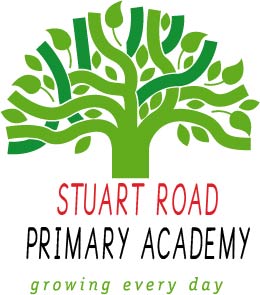 23 November 2020Dear Parent/ Carer,Re: Mrs Hill, Year 4After over 30 years working at Stuart Road Primary Academy Mrs Hill has made the difficult decision to retire from teaching.She will leave at the end of this term and we are currently undertaking interviews to find a replacement teacher to cover the class.I am sure you will join us in thanking Mrs Hill for all her years of service and wish her well for the future.I will keep you abreast of any appointments that we make to the cover post.RegardsMr M. FrameHeadteacher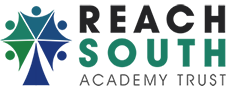 